Сокаева Алена победительница Всероссийского конкурса предметных олимпиад «Умка» (3 место по предмету окружающий мир ) 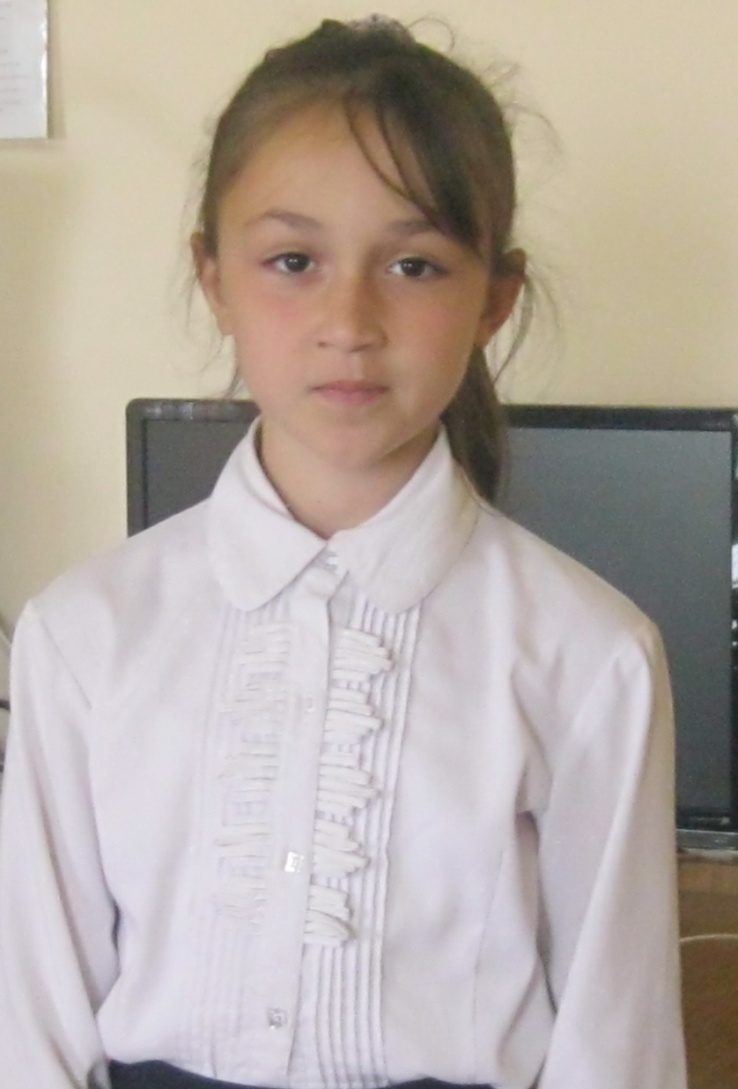 